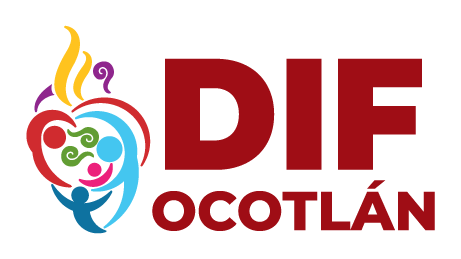 SISTEMA PARA EL DESARROLLO  INTEGRAL  DE LA FAMILIA DEL MUNICIPIO DE OCOTLÁN JALISCORELACIÓN DE INGRESOSAGOSTO 2022TOTAL                               $ 1,411,822..00 NOSERVICIOCANTIDAD 1TERAPÍA GRUPAL820.00 2PLATICAS PREMATRIMONIALES25,000.00 3GINECOLOGIA1,095.00 4PSICOLOGIA32,220.00 5TRANSPORTE1,360.00 6ASESORIA JURIDICA1,100.00 7FISIATRA20,340.00 8DENTAL1,800.00 9REHABILITACIÓN46,130.0010TERAPIA DE LENGUAJE6,000.0011CADI21,750.0012TESTIMONIAL600.0013NUTRICIÓN3,800.0014TERAPIA FAMILIAR1,050.0015TERAPIA DE PAREJA1,500.0016HOMEOPATIA740.0017CONSTANCIA MÉDICA235.0018DONATIVOS409,441.0019SUBSIDIO$     836,841.00